Deelopdracht 1: 9/11 van Gwen Nieman uit 2Va.Dinsdag 11 september om 8.46 (plaatselijk tijd) in New York gebeurde het. Het eerste vliegtuig van American-Airlines vloog in de North Tower van het World Trade Center. Toen gingen ze nog uit van een ongeluk. (in alle vliegtuigen zaten nog passagiers) Om 9.03 ging het tweede vliegtuig van de United-Airlines in de South Tower van het World Trade Center het was de bedoeling dat ze tegelijk aankwamen, maar het vliegtuig had vertraging. In beide vliegtuigen was een grote hoeveelheid kerosine aanwezig er was namelijk net getankt en dat zorgde voor de grotere explosies. De South Tower stortte als eerst in om 9.59 en de North Tower om 10.28. Dus de mensen die onderin de twin towers zaten hadden nog tijd om eruit te gaan via de trap. De mensen die bovenin het gebouw waren hadden het iets moeilijker, want er was brand overal dus de trap is geen optie en de liften waren stuk. Dus dit is er gebeurd met de mensen die bovenin zaten: ze sprongen van het gebouw ze werden jumpers genoemd, sommigen werden levend verbrand, ze waren gelijk om gekomen door de explosies in het gebouw en doordat het gebouw instortte zijn mensen binnen in omgekomen, maar van buiten af zijn er ook nog gewonden/doden doordat er een grote stofwolk die ontstond. Het derde vliegtuig van American Airlines vloog in het Pentagon om 9.37. Het Pentagon is een gebouw van het Amerikaanse ministerie van Defensie in Washington. Om één of andere reden mochten de beelden dat het vliegtuig in het gebouw kwam niet vrij gegeven worden. Je kan wel beelden vinden, maar niet op dat exacte moment. De Pentagon is erg verdacht, maar daar kom ik ook nog op terug. Het vierde vliegtuig van United Airlines is neergestort op een boerenland rond 10.06, maar waarschijnlijk wouden ze naar het White House of het Capitool. De mensen in dat vliegtuig wisten wat er aan de hand was in New York dus hadden ze niks te verliezen en probeerden ze het toestel weer over te nemen, maar toen hebben de kapers ervoor gekozen om het vliegtuig te laten neerstorten. Bij deze gebeurtenis zijn heel veel mensen betrokken namelijk: alle hulpdiensten, omstanders, iedereen in de twin towers en in het Pentagon, het leger, de passagiers in het vliegtuig en de terroristen. Er zijn ongeveer 3000 mensen overleden door de aanslagen. Er is natuurlijk heel veel gebeld door de mensen in het vliegtuig en boven in het gebouw dat is heel erg om aan te horen. Alle kapers waren lid van de Al Qaida en kwamen vooral uit Saoedi-Arabië. Osama Bin Laden is de leider van de Al Qaida (nu Ayman al-Zawahiri). Khalid Sheikh Mohammed was waarschijnlijk bedenker van de aanslag en kreeg toestemming van Osama Bin Laden, maar Ayman al-Zawahiri en Osama Bin Laden worden verantwoordelijk gehouden voor de aanslag. Osama Bin Laden had een aantal mannen van de Al Qaida gerekruteerd. Mohammed atta was de aanvoerder van de kapers. Sommigen van de kapers hadden een opleiding genomen om het vliegtuig te kunnen besturen. Ze hebben dit allemaal voor elkaar gekregen met stanleymessen die waren toen nog niet illegaal in de handbagage. Ze vertelden ook dat ze bommen bij zich hadden terwijl dat niet zo was en zo hebben ze de vliegtuigen kunnen overnemen. Wat deze gebeurtenis nou zo bijzonder maakt is dat het heel erg onverwacht was en het was een hele grote aanslag. Er zijn natuurlijk complottheorieën ontstaan en die zijn ook best interessant. Bijvoorbeeld Amerika hadden een nieuwe vijand nodig om de wapenhandel weer te stimuleren. De gebouwen waren van staal, maar toch stortten het in en ook recht naar beneden terwijl het vliegtuig maar 1 kant had geraakt. De architect had ook rekening moeten houden met een groot vliegtuig, omdat er veel vliegvelden waren in de omstreken. Ze denken dat er eerder springstoffen zijn aangelegd. Alles werd ook gelijk opgeruimd, terwijl het eigenlijk eerst onderzocht had moeten worden. Het WTC 7 was ook ingestort terwijl het op gepaste afstand stond. Ze zouden het WTC 7 ook laten instortten, omdat daar allemaal documenten lagen over geld van defensie en dat geld zou niet verantwoord kunnen worden. Het Pentagon is wel de interessantste denk ik. Er zou namelijk een groot passagiers vliegtuig in gevlogen zijn, maar de beschadigingen waren veel te klein daarvoor. De muur werd doorboort in een perfect rondje terwijl het midden stuk van een vliegtuig juist het zwakst is. De vleugels, de staart, de staartvlak en vooral de motoren zijn het sterkst, maar die schade was amper aanwezig (net zoals de brokken). Er was ook een vrouw die haar zoon naar de opvang wilde brengen voordat ze naar werk ging, maar ze moest perse eerst naar haar werk komen, dus ze vond het heel raar en zei: ik ga eerst mijn zoon wegbrengen, maar ze moest perse eerst naar haar werk dus ze ging achter haar computer zitten en klikte op de aanknop en hoorde een luide BOOM dat is natuurlijk erg toevallig. Nadat het was gebeurd waren er gelijk mannen in pak aanwezig die alles begonnen op te ruimen. Er werden later camera beelden vrijgegeven en alle beelden waren synchroon behalve frame 23 en juist op dat frame zou jet vliegtuig te zien krijgen. 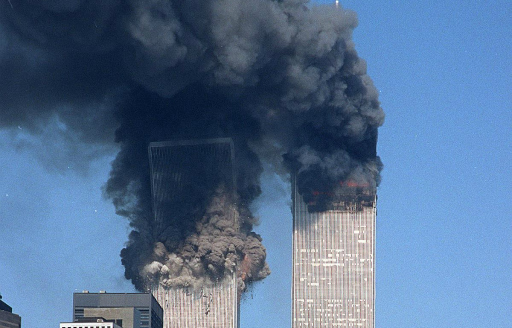 De secundaire bron is dit verslag. De primaire bron is deze afbeelding: